  Team Equipment Bag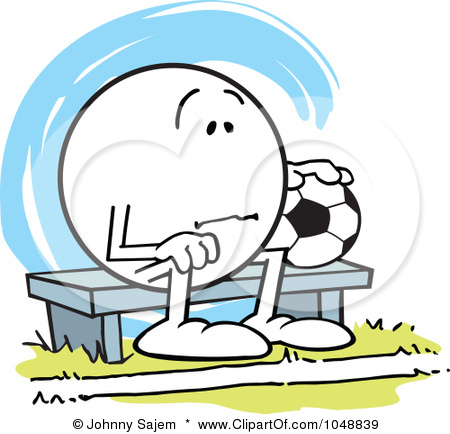 Does someone on your team look like this on game day because they forgot something?The solution is a team equipment bag brought to every game. Below is a list that was provided by one of the club's team parent equipment managers. He has over ten years experience keeping a team equipment bag and is known as a "Hero" by many of the players he has helped over the years. Items and quantities vary based on age of team and number of players. Place all the items in a rolling backpack and assign a parent to bring the team equipment bag to each game.First Aid Kit (include large plastic bandages for turf burns and "goalie knees", pre-wrap and tape as some trainers at tournaments now charge for these items)Something to treat BlistersMuscle cream (Ben Gay, etc)Extra Tape in white/royal blue (to hold elastic wrap or to hold up socks)Several elastic wraps AdvilBall pumpShoelaces (extra long for cleats)Hair bands/elastics(Contact) Saline Solution (for contacts or to clean wounds)SunscreenBug SprayChap stickClear Plastic trash bags (to place player's team backpacks in during rain, to sit on, to wear, to use as trash bag)Small sealing plastic bags (multitude of uses such as an ice pack, to hold player's jewelry, keep player passes dry in bad weather)Duct Tape (can be used to hold cleats together in an emergency) Extra uniform kit/extra uniform socks/Extra pair of shin guards (players are known to forget or lose these items come game time) Space blanket (has a reflective material on one side - to reflect the heat. Provides warmth on cold rainy days and keeps injured players warm). Baby Powder/talc (for those players that forget their compression shorts) One time use Ice Packs Stop watch (to time the games) Towels (for drying hands, benches and soccer balls)Also a small cooler filled with ice in zip lock bags (for injuries). Small washcloths can also be kept in bags in the cooler and used on a player's neck in the heat. 